NCFE Level 1 Functional Skills Qualification in Mathematics (603/5055/6)Mark scheme: 	Practice P001268v1.1Examiner Mark Scheme Guidance Information This guidance is intended to support NCFE examiners in the valid, reliable and consistent application 
of the relevant mark scheme version, against learner evidence generated during their external 
assessment. This mark scheme provides:	the total marks available for each question the subject content reference for each markexample process/methods and evidence of the types of responses expected for each mark (once confirmed) the pass mark for the relevant assessment version. This mark scheme must be used for paper-based and online marking of the assessment version indicated. Instructions and guidance on applicationAll learners must receive the same treatment and should be marked fairly. Examiners must 
mark the first learner in exactly the same way as they mark the last.Mark schemes should be applied positively. Learners must be rewarded for what they have 
shown they can do rather than penalised for things they have not done.   Examiners should always award full marks if deserved, i.e. if the answer matches the mark 
scheme. Half marks must not be awarded. Examiners should be prepared to award zero marks if the learner’s response is not worthy 
of credit according to the mark scheme.The mark scheme is a working document and may be added to at the standardisation to reflect 
valid alternative answers given by a learner. When in doubt regarding the application of the mark scheme to a learner’s response, the Chief Examiner must be consulted. This mark scheme provides the following information:section and activity information question numbertotal marks available per question (top row, shaded) followed byattribution of individual marks per question problem solving (PS) and underpinning skill (UPS) attribution process/method or answers, as well as additional or alternative evidence; indicative of the subject content (SC) attributionany additional guidance, as required. To support the valid, reliable and consistent marking of learner evidence, the following abbreviations 
are applied throughout the mark scheme:Version Control  Mark schemes are subject to version control. Examiners must ensure they have access to the latest version following each standardisation event. Over time mark schemes will incorporate additional evidence captured and confirmed during standardisation events. Any additional evidence criteria will be captured in colour-coded text applicable
to the dated standardisation event. AnnotationExplanation and useFTFollow through marks are applied when there are earlier mistakes in the method.OEOr equivalent marks are available for the justification of the answer being presented in a different form to the mark scheme i.e. 0.5 or ½.CAOCorrect answer only. Their‘Their’ refers to the learner’s own values.SeenSeen refers to the requirement to see the stated value in the learner’s response or working out. ImpImplied refers to the learner’s response implying correct working out used but not seen.BracketsIndicates units are not required on final answers or for answers seen within working.BODBenefit of doubt where learner handwriting may be difficult to interpret but previous working may indicate correct final answer.ShadedIndicates requirements for full marks to be awarded.Paper number: 	P001268Paper number: 	P001268Paper number: 	P001268Paper number: 	P001268Version: 	1.1Version: 	1.1Version: 	1.1Version: 	1.1(Section A) Activity 1: 		Wildflowers		(Non-calculator Test)(Section A) Activity 1: 		Wildflowers		(Non-calculator Test)(Section A) Activity 1: 		Wildflowers		(Non-calculator Test)(Section A) Activity 1: 		Wildflowers		(Non-calculator Test)(Section A) Activity 1: 		Wildflowers		(Non-calculator Test)(Section A) Activity 1: 		Wildflowers		(Non-calculator Test)(Section A) Activity 1: 		Wildflowers		(Non-calculator Test)(Section A) Activity 1: 		Wildflowers		(Non-calculator Test)QMarksUPS / PSProcess and AnswerProcess and AnswerAdditional or Alternative Evidence (with guidance)SC1 (a)2UPS16001600Award 2 marks if correct answer given1 (a)140 × 4040 × 40N61 (a)11600 1600 CAON61 (b)2UPS0.49 (m2)0.49 (m2)Award 2 marks if correct answer given1 (b)10.7 × 0.7 0.7 × 0.7 M22a1 (b)10.49 (m2)0.49 (m2)CAON11b1 (c)3PSSee belowSee below1 (c)10.50.5FT their 0.49 rounded to one sig fig.N121 (c)1their 1600 ÷ their 0.5their 1600 ÷ their 0.5FT their 1a & bN151 (c)132003200FT their correct answer if using values from 1a & bN11b1 (d)5PS80008000Award 5 marks if correct answer given 1 (d)14 + 1 + 3 + 2 + 4 (+ 0) + 4 (+ 0) + 10 (+ 0 + 0) + 2 or 304 + 1 + 3 + 2 + 4 (+ 0) + 4 (+ 0) + 10 (+ 0 + 0) + 2 or 30May be implied if 2.5 seenH29a1 (d)1their 30 ÷ 12their 30 ÷ 12May be implied if 2.5 seenH29a1 (d)12.52.5CAOH29a1 (d)1their 3200 × their 2.5their 3200 × their 2.5FT on their 1cN51 (d)180008000CAON51 (e)1UPS0.050.05CAON161 (f)2PS625 (miles2)625 (miles2)Award 2 marks if correct answer given1 (f)1  or 625  or 625OEN141 (f)1 625 (miles2)  625 (miles2) CAON14(Section B) Activity 2: 		Dinosaur cake		(Calculator Test)(Section B) Activity 2: 		Dinosaur cake		(Calculator Test)(Section B) Activity 2: 		Dinosaur cake		(Calculator Test)(Section B) Activity 2: 		Dinosaur cake		(Calculator Test)(Section B) Activity 2: 		Dinosaur cake		(Calculator Test)(Section B) Activity 2: 		Dinosaur cake		(Calculator Test)QMarksUPS / PSProcess and AnswerAdditional or Alternative Evidence (with guidance)SC2 (a)2UPS3200 (cm3)Award 2 marks if correct answer given2 (a)120 × 20 × 8  or 3200M232 (a)13200 (cm3)CAOM232 (b)4PS165 (g)Award 4 marks if correct answer given 2 (b)12.4 × 1000 or 3200 ÷ 1000M20c2 (b)1their (2400) ÷ 3200 or 0.75OE N172 (b)1their 0.75 × 220 or (3 × 220) ÷ 4OE Award 2 middle marks if 220 / 3200 × 2400 = (165) or 220 / 4 × 3 = (165) seen N172 (b)1165 (g)CAON172 (c)2PSSee below2 (c)10.6 and 0.66… seenor  seenor 60% and 66-67%N8b2 (c)1Tin A with valid comparable working seen dependent on 1st mark being awardedN8b2 (d)2PSSee below2 (d)1  or 1.25OE Accept 125%N8b2 (d)1Yes and  or 0.25 = 25%Or implied from correct statement,ie  = 1.25 N162 (e)3PSSee below2 (e)16 × 90 or  6 × 0.9  or 540  or 5.4 or £5.40N172 (e)14 × 120  or 4 × 1.2  or 480 or 4.8 or £4.80N172 (e)1Toppers supported by workingComparison must between two values in the same units, from price × packsN172 (f)2PSSee below2 (f)1OEH312 (f)10.25FT their N16Activity 3: 	Student finance	 (Calculator)Activity 3: 	Student finance	 (Calculator)Activity 3: 	Student finance	 (Calculator)Activity 3: 	Student finance	 (Calculator)Activity 3: 	Student finance	 (Calculator)Activity 3: 	Student finance	 (Calculator)QMarksUPS / PSProcess and AnswerAdditional or Alternative Evidence 
(with guidance)SC3 (a)4PSSee below3 (a)Alternative method 1Alternative method 1Alternative method 1Alternative method 1Alternative method 13 (a)127120 – 25000 or 2120N1b3 (a)1their 2120 × 15 ÷ 100 or 212 + 106or 0.15 × 2120or 318OE method for finding 15%N143 (a)1318 ÷ 12N173 (a)1(£)26.50CAO to 2 dpN173 (a)Alternative method 2Alternative method 2Alternative method 2Alternative method 2Alternative method 23 (a)127120 ÷ 12 and 25000 ÷ 12  or 2260 and 2083.3…N173 (a)1their 2260 – their 2083.3… or 176.6…..N1b3 (a)1their 176.6… × 0.15OE method for finding 15%N143 (a)1(£)26.50Allow (£)26.49 to 2dp Allow 2650p or 2649p  N173 (b)3UPS(£)1237.50Award 3 marks if correct answer given 3 (b)Alternative method 1Alternative method 1Alternative method 1Alternative method 1Alternative method 13 (b)1  or 56.25OE May be implied if 112.5 seenM183 (b)1their  56.25 × 2 or 112.5M183 (b)1(£)1237.50CAO to 2dpM183 (b)Alternative method 2Alternative method 2Alternative method 2Alternative method 2Alternative method 23 (b)1  or 56.25OEM183 (b)1their 56.25 × 2 or 112.5M183 (b)1(£)1237.50CAO to 2 dpM183 (c)3PSSee below3 (c)1Correct frequencies 5, 3 and 1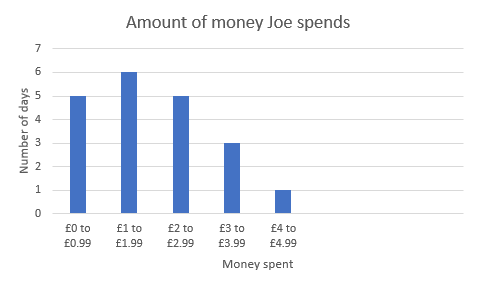 H28a3 (c)1At least 2 bars correct for their freqsH28b3 (c)1All bars correct heights for their freqsH28b3 (d)2UPSSee below3 (d)11 for both horizontal and vertical line correct Do not award if additional lines are drawn ie maximum of 2  lines 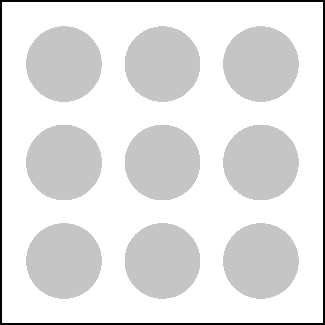 M24b3 (d)11 for both diagonals lines correctDo not award if additional lines drawn M24b3 (e)1PSOpen line because (0.4) is biggest number/probabilityH30b3 (f)2PSSee below3 (f)1Open Line (£)6.91CAOH29b3 (f)1The Abbey Trust (£)9.23FT 35.56 – their H27aActivity 4: 	Student services		(Calculator)Activity 4: 	Student services		(Calculator)Activity 4: 	Student services		(Calculator)Activity 4: 	Student services		(Calculator)Activity 4: 	Student services		(Calculator)Activity 4: 	Student services		(Calculator)QMarksUPS / PSProcess and AnswerAdditional or Alternative Evidence (with guidance)SC4 (a)2PS21(.0) and 9.9 Award 2 marks if correct answer given4 (a)121(.0)M25b4 (a)19.9N94 (b)3PS1247.4 (cm2)Award 3 marks if correct answer given 4 (b)Alternative method 1Alternative method 1Alternative method 1Alternative method 1Alternative method 14 (b)129.7 × 21.0  or 623.7M22a4 (b)1their 632.7 × 2M25b4 (b)11247.4 (cm2)allow 1247 but not 1248M22a4 (b)Alternative method 2Alternative method 2Alternative method 2Alternative method 2Alternative method 24 (b)1their 21.0 × their 9.9  or 207.9M22a4 (b)1their 207.9 × 6M25b4 (b)11247.4 (cm2)allow 1247 but not 1248M22a4 (c)1PSNo and dimensions should be 40 and 50 or 90 should not be on planM25a4 (d)1UPSAny hexagon drawnM24a4 (e)1UPS120°  (2 degrees)M26b4 (f)1UPSObtuseCAOM24c4 (g)3PSSee below4 (g)1 or 12500OE correct methodN144 (g)1 or 12800OE correct methodN144 (g)1This yearMust be both correct to award all 3 marks N134 (h)2PSSee below 4 (h)1Scale should go up in 10sAny comment that relates to scale not being consistent. Do not allow ‘scale is wrong’H27c4 (h)1Well-being bar the wrong heightH27c4 (i)1UPS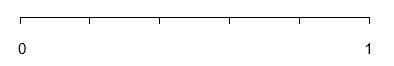 Accept point in middle; mark intentionH30a